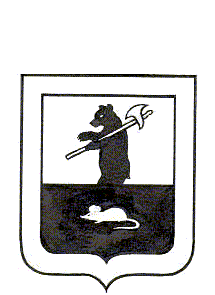 АДМИНИСТРАЦИЯ городского поселения МышкинПОСТАНОВЛЕНИЕг. М ы ш к и н 10.04. 2015                                                                     № 49  Об утверждении Положения о порядке и сроках применения взысканий за несоблюдение муниципальными служащими Администрации  городского поселения Мышкин ограничений и запретов, требований о предотвращении или об урегулировании конфликта интересов и неисполнение обязанностей, установленных в целях противодействия коррупцииВ соответствии с Федеральным законом от 02.03.2007 г. № 25-ФЗ  «О муниципальной службе в Российской Федерации», Федеральным законом от 25.12.2008 г.  №  273-ФЗ «О противодействии коррупции», указом Губернатора Ярославской области от 31.01.2013 года № 45 «О противодействии коррупции на государственной гражданской службе  Ярославской области и муниципальной службе в Ярославской области», ПОСТАНОВЛЯЕТ:1. Утвердить прилагаемое Положение о порядке и сроках применения взысканий за несоблюдение муниципальными служащими Администрации городского поселения Мышкин ограничений и запретов, требований о предотвращении или об урегулировании конфликта интересов и неисполнение обязанностей, установленных в целях противодействия коррупции.2.  Контроль за исполнением данного постановления оставляю за собой.3. Постановление вступает в силу с момента его официального опубликования в газете «Волжские зори».Глава городского поселения Мышкин							Е.В.ПетровУТВЕРЖДЕНОпостановлением Администрации городского поселения Мышкин		         			от   10. 04. 2015г. №  49Положение о порядке и сроках применения взысканий за несоблюдение муниципальными служащими Администрации городского поселения Мышкин ограничений и запретов, требований о предотвращении или об урегулировании конфликта интересов и неисполнение обязанностей, установленных в целях противодействия коррупцииI. Общие положения1.1. Настоящее Положение определяет порядок и сроки применения в отношении муниципальных служащих Администрации городского поселения Мышкин взысканий, предусмотренных статьями 14.1, 15, 27 и 27.1  Федерального закона от 02.03.2007 г. № 25-ФЗ  «О муниципальной службе в Российской Федерации», за несоблюдение ограничений и запретов, требований о предотвращении или об урегулировании конфликта интересов и неисполнение обязанностей, установленных в целях противодействия коррупции (далее - взыскания за коррупционные правонарушения).II. Порядок и сроки применения взысканий за  коррупционные правонарушения2.1. За несоблюдение муниципальным служащим ограничений и запретов, требований о предотвращении или об урегулировании конфликта интересов и неисполнение обязанностей, установленных в целях противодействия коррупции Федеральным законом от 02.03.2007 г. № 25-ФЗ  «О муниципальной службе в Российской Федерации», Федеральным законом от 25 декабря 2008 года N 273-ФЗ "О противодействии коррупции" и другими федеральными законами, налагаются взыскания, предусмотренные статьей 27 Федерального закона от 02.03.2007 г. № 25-ФЗ  «О муниципальной службе в Российской Федерации»:- замечание;- выговор;- увольнение с муниципальной службы по соответствующим основаниям.2.2. Муниципальный служащий подлежит увольнению с муниципальной службы в связи с утратой доверия в случаях совершения правонарушений, установленных статьями 14.1 и 15 Федерального закона от 02.03.2007 г. № 25-ФЗ  «О муниципальной службе в Российской Федерации»:- непринятие муниципальным служащим, являющимся стороной конфликта интересов, мер по предотвращению или урегулированию конфликта интересов является правонарушением;- непринятие муниципальным служащим, являющимся представителем нанимателя, которому стало известно о возникновении у подчиненного ему муниципального служащего личной заинтересованности, которая приводит или может привести к конфликту интересов, мер по предотвращению или урегулированию конфликта интересов; - непредставление муниципальным служащим сведений о своих доходах, расходах, об имуществе и обязательствах имущественного характера, а также о доходах, расходах, об имуществе и обязательствах имущественного характера своих супруги (супруга) и несовершеннолетних детей в случае, если представление таких сведений обязательно, либо представление заведомо недостоверных или неполных сведений.  2.3. Взыскания за  коррупционные правонарушения применяются на основании:1) доклада о результатах проверки соблюдения муниципальными служащими ограничений и запретов, требований о предотвращении или об урегулировании конфликта интересов, исполнения ими обязанностей, установленных в целях противодействия коррупции (далее – доклад), проведенной организационно – правовым отделом Администрации городского поселения Мышкин;2) рекомендации Комиссии  по соблюдению требований к служебному поведению муниципальных служащих  и урегулированию конфликта интересов  в Администрации городского поселения Мышкин (далее  - Комиссия) в случае, если доклад о результатах проверки направлялся в Комиссию;3) объяснений муниципального служащего.2.4. Перед применением взыскания за коррупционное правонарушение по распоряжению Администрации городского поселения Мышкин, проводится проверка соблюдения муниципальным служащим ограничений и запретов, требований о предотвращении или об урегулировании конфликта интересов, исполнения им обязанностей, установленных в целях противодействия коррупции (далее – проверка).Проверка проводится в порядке, установленном Положением о проверках соблюдения требований к служебному поведению и проверках достоверности и полноты представляемых сведений на государственной гражданской службе Ярославской области и муниципальной службе в Ярославской области,  утвержденным Указом Губернатора Ярославской области от 31.01.2013 года № 45 «О противодействии коррупции на государственной гражданской службе Ярославской области и муниципальной службе в Ярославской области».2.5. По итогам проведения проверки руководитель проверки представляет Главе городского поселения Мышкин доклад о ее результатах, в котором должно содержаться одно из следующих предложений:2.5.1. Об отсутствии оснований для применения к служащему мер юридической ответственности.2.5.2. О применении к служащему мер юридической ответственности.2.5.3. О представлении материалов проверки в комиссию по соблюдению требований к служебному поведению и урегулированию конфликта интересов.2.6. В случае,  если в докладе о результатах проверки определено, что выявленные в ходе проверки факты и обстоятельства не подтверждают несоблюдение муниципальным служащим ограничений и запретов, требований о предотвращении или об урегулировании конфликта интересов, неисполнение им обязанностей, установленных в целях противодействия коррупции Федеральным законом «О муниципальной службе в Российской Федерации», Федеральным законом «О противодействии коррупции» и другими федеральными законами, либо отсутствуют основания для применения к служащему мер юридической ответственности,  Глава городского поселения Мышкин, в течение пяти рабочих дней со дня поступления доклада о результатах проверки,  принимает решение об отсутствии оснований для применения к служащему мер юридической ответственности.Решение Главы городского поселения Мышкин оформляется резолюцией на докладе, и в дальнейшем на основании резолюции Главы городского поселения Мышкин распоряжением Администрации городского поселения Мышкин, проект которого подготавливается организационно – правовым отделом  Администрации городского поселения Мышкин в течение трех рабочих дней со дня вынесения резолюции Главой городского поселения Мышкин.2.7. В случае,  если в результате проверки определено, что выявленные в ходе проверки факты и обстоятельства свидетельствуют о несоблюдении муниципальным служащим ограничений и запретов, требований о предотвращении или об урегулировании конфликта интересов или неисполнении им обязанностей, установленных в целях противодействия коррупции Федеральным законом «О муниципальной службе в Российской Федерации», Федеральным законом «О противодействии коррупции» и другими федеральными законами, Глава городского поселения Мышкин в течение пяти рабочих дней со дня поступления доклада о результатах проверки принимает одно из следующих решений:1) применить к муниципальному служащему меры юридической ответственности;2) представить материалы проверки в Комиссию. Решение  Главы городского поселения Мышкин о применении к муниципальному служащему мер юридической ответственности оформляется письменной резолюцией на докладе, и в дальнейшем на основании резолюции Главы городского поселения Мышкин распоряжением Администрации городского поселения Мышкин, проект которого подготавливается организационно - правовым отделом  Администрации городского поселения Мышкин в течение трех рабочих дней со дня вынесения резолюции Главой городского поселения Мышкин. Решение  Главы городского поселения Мышкин о представлении материалов в Комиссию оформляется письмом на имя председателя Комиссии.2.8. В случае принятия  Главой городского поселения Мышкин решения о представлении материалов проверки в Комиссию, организационно правовой отдел Администрации городского поселения Мышкин в течение одного рабочего дня со дня поступления такого решения направляет доклад о результатах проверки с решением Главы городского поселения Мышкин, материалы проверки в Комиссию для рассмотрения.Комиссия осуществляет свою работу  в порядке и сроки, установленные Положением о комиссии по соблюдению требований к служебному поведению и урегулированию конфликта интересов на муниципальной службе в Администрации городского поселения Мышкин, утвержденным  постановлением Администрации городского поселения Мышкин от 09.04.2015 года № 48.2.9. По результатам рассмотрения доклада Комиссия принимает решения, предусмотренные Положением о комиссии по соблюдению требований к служебному поведению и урегулированию конфликта интересов на муниципальной службе в Администрации городского поселения Мышкин, утвержденным  постановлением Администрации городского поселения Мышкин  от 09.04.2015 года № 48.2.10. Глава городского поселения Мышкин в течение пяти рабочих дней со дня поступления решения Комиссии принимает одно из следующих решений:1) об отсутствии  оснований для применения мер юридической ответственности к муниципальному служащему.Решение  Главы городского поселения Мышкин оформляется письменной резолюцией на решении Комиссии, и в дальнейшем на основании резолюции Главы городского поселения Мышкин распоряжением Администрации городского поселения Мышкин, проект которого подготавливается организационно - правовым отделом Администрации городского поселения Мышкин в течение трех рабочих дней после вынесения резолюции Главой городского поселения Мышкин.2) о применении взыскания, предусмотренного статьей 14.1, 15 или 27 Федерального закона «О муниципальной службе в Российской Федерации», с указанием конкретного вида взыскания. Решение  Главы городского поселения Мышкин оформляется письменной резолюцией на рекомендациях Комиссии, и в дальнейшем на основании резолюции Главы городского поселения Мышкин распоряжением Администрации городского поселения Мышкин, проект которого подготавливается организационно - правовым отделом Администрации городского поселения Мышкин в  течение трех рабочих дней после вынесения резолюции Главой городского поселения Мышкин.2.11.При применении взыскания за  коррупционные правонарушения учитываются характер совершенного муниципальным служащим правонарушения, его тяжесть, обстоятельства, при которых оно совершено, соблюдение муниципальным служащим других ограничений и запретов, требований о предотвращении или об урегулировании конфликта интересов и исполнение им обязанностей, установленных в целях противодействия коррупции, а также предшествующие результаты исполнения муниципальным служащим своих должностных обязанностей.До применения взыскания за коррупционное правонарушение  организационно -правовым отделом Администрации городского поселения Мышкин должно быть истребовано письменное объяснение муниципального служащего.  Если по истечении двух рабочих дней указанное объяснение муниципальным служащим не представлено, то специалистом организационно- правового отдела Администрации городского поселения Мышкин составляется соответствующий акт в соответствии с требованиями трудового законодательства. Отказ муниципального служащего от дачи объяснения в письменной форме не является препятствием для применения взыскания.2.12. В акте о применении взыскания в случае совершения муниципальным служащим  коррупционного правонарушения  в качестве основания применения взыскания указывается  часть 1 или 2 статьи 27.1 Федерального закона от 02.03.2007 г. № 25-ФЗ  «О муниципальной службе в Российской Федерации».2.13. Копия  акта  о применении взыскания  с указанием коррупционного правонарушения и нормативных правовых актов, положения которых нарушены муниципальным служащим, или об отказе в применении такого взыскания с указанием мотивов вручается муниципальному служащему под расписку в течение трех  рабочих дней со дня  издания указанного акта, не считая времени отсутствия муниципального служащего на службе.Если муниципальный служащий отказывается получить под расписку акт о применении взыскания (отказе в применении взыскания), организационно - правовой отдел Администрации городского поселения Мышкин составляет акт об  отказе муниципального служащего от получения акта о применении взыскания (об отказе в применении взыскания), который содержит:1) дату и номер акта;2) время и место составления акта;3) фамилию, имя, отчество муниципального служащего, отказавшегося получить под расписку акт о применении взыскания (об отказе в применении взыскания);4) излагается факт отказа муниципального служащего получить под расписку акт о применении  взыскания (об отказе в применении взыскания);5) подписи должностного лица  организационно- правового отдела Администрации городского поселения Мышкин, составившего акт, а также двух муниципальных служащих, подтверждающих отказ муниципального служащего получить под расписку акт о применении взыскания (отказе в применении взыскания).2.14. Взыскания, предусмотренные статьями 14.1, 15 и 27 Федерального закона от 02.03.2007 г. № 25-ФЗ  «О муниципальной службе в Российской Федерации», применяются не позднее  одного месяца со дня обнаружения проступка, не считая времени болезни муниципального служащего, пребывания его в отпуске, а также времени, необходимого на учет мнения представительного органа работников. При этом дисциплинарное взыскание не может быть применено позднее шести месяцев со дня совершения проступка, а по результатам ревизии, проверки финансово-хозяйственной деятельности или аудиторской проверки - позднее двух лет со дня его совершения. В указанные сроки не включается время производства по уголовному делу.2.15. Муниципальный служащий вправе обжаловать взыскание в письменной форме в установленном порядке.